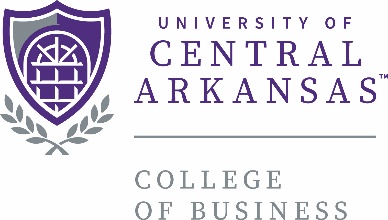 News ReleaseFeb. 4, 2019Media Contact:Lee HoganOffice: (501) 852-1227Cell: (501) 733-6246chogan2@uca.eduUCA, Acxiom Accepting Applicationsfor High School IT Careers Camp in JuneCONWAY — High school students interested in learning more about a possible career in information technology can now register to attend the UCA/Acxiom IT Careers Camp set for June 26-29.The camp is free, thanks to funding provided by Acxiom, and is open to all students entering grades 9-12 in the fall. Previous participants are welcome to apply.The four-day, three-night camp will introduce students to college and career opportunities in information technology in an interactive, engaging environment. Campers will compete in teams to design the best webpage using HTML, CSS and JavaScript, learn programming with Raspberry Pi and participate in a robotics workshop. Students will also visit Acxiom and Makerspace. IT professionals will also be on-hand at the camp and serve as mentors to the students. All meals are provided and campers will be housed in New Hall for the duration of the camp. Applications are accepted through Feb. 22. To apply, click here.The camp, hosted in partnership with the University of Central Arkansas College of Business and Acxiom, began in 2007 and has welcomed more than 300 students to campus to learn about information technology.The UCA College of Business is the fastest-growing college at the University of Central Arkansas with more than 1,600 undergraduate and graduate students. It offers 13 baccalaureate degrees, two master’s and one graduate certificate across four academic departments and houses the state’s only insurance and risk management program. The UCA College of Business is accredited by the Association to Advance Collegiate Schools of Business (AACSB). Visit uca.edu/business for more.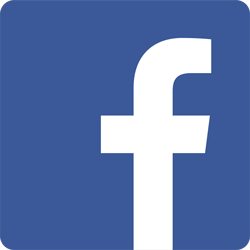 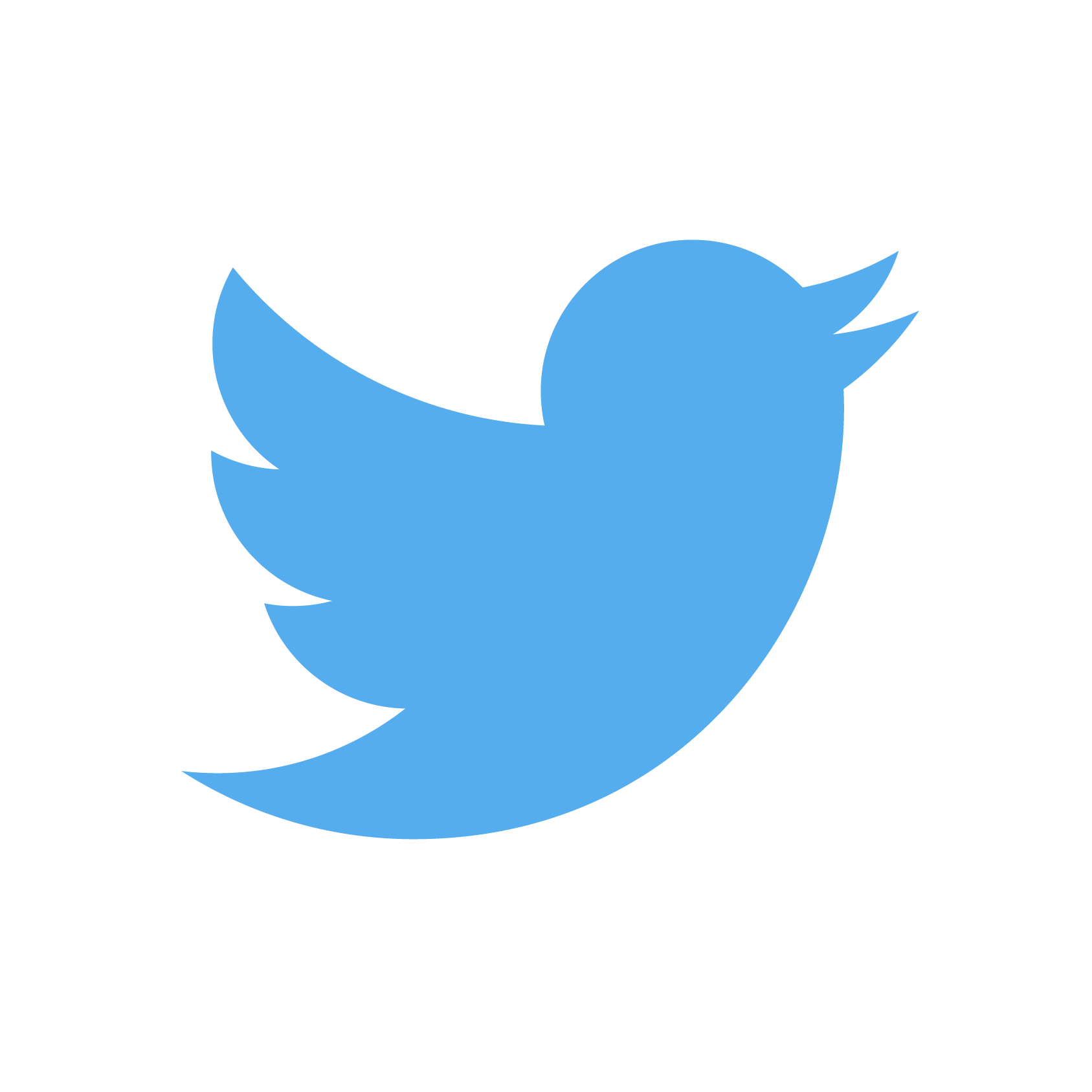 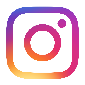 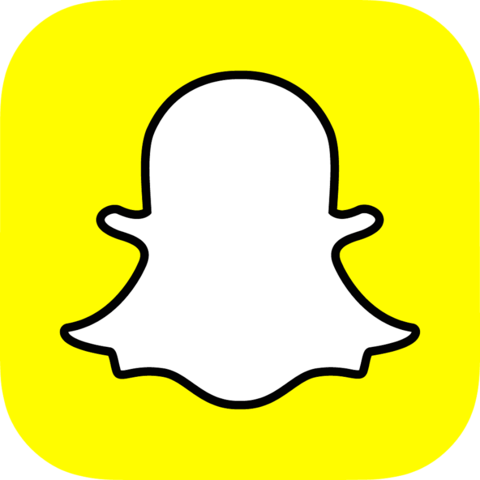 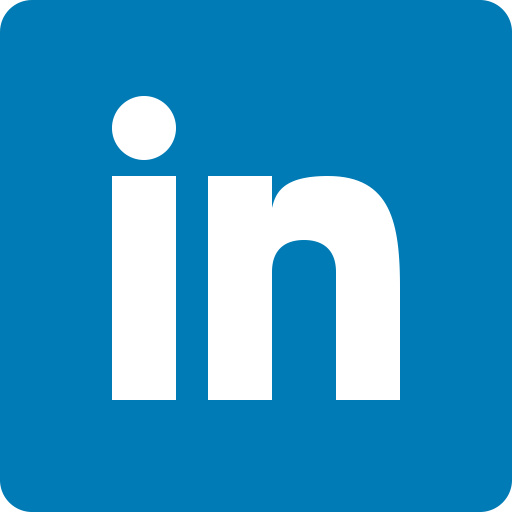 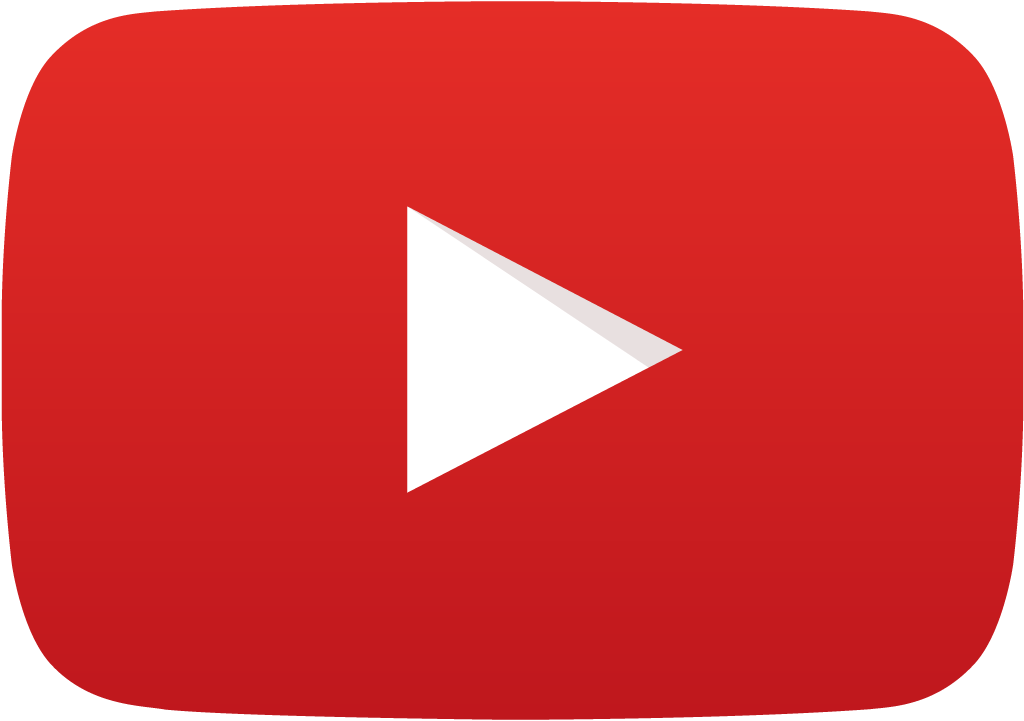 